Задача №4. ПРИНЦИП ДАЛАМБЕРА Условие задачи. Исходные данные.Вертикальный вал АК (рисунки в табл.(2) вращающийся с постоянной угловой скоростью  10 с-1 , закреплен подпятником в точку А и цилиндрическим подшипником в точке, указанной в табл.1 (АВ = BD = DE = EK = a). К валу жестко прикреплены невесомый стержень 1 длиной ℓ₁ = 0,4 м с точечной массой m₁ = 6 кг на конце и однородный стержень 2 (ℓ₂ = 0,6 м), имеющий массу m₂ = 4 кг. Оба стержня лежат в одной плоскости. Точки крепления стержней к валу указаны в табл. 1.Пренебрегая весом вала, определить реакции подпятника и подшипника. При окончательных расчетах принять a= 0,4 м.	Исходные данные к задаче выбираются по табл.1 (вариант исходных данных выбирается по предпоследней цифре учебного шифра).	Схема конструкции выбирается в табл. 2(по последней цифре учебного шифра).Таблица 1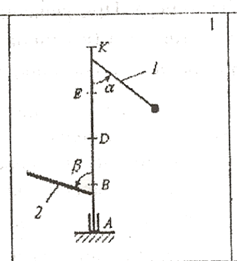 	Указания. Задача 4 – на применение к изучению движения системы принципа Даламбера. При решении задачи учесть, что когда силы инерции частиц тела (в данной задаче – стержня 2) имеют равнодействующую u, то численно u = m∙ aC , где С – ускорение центра масс С стержня, но линия действия силы u в общем случае не проходит через точку С.	Пример решения задачи 4. С невесомым валом АВ, вращающимся с постоянной угловой скоростью , жестко скреплен стержень OD длиной ℓ и массой m₁, имеющий на конце груз массой m₂ (рис.1). Определить реакции подпятника А и подшипника В.Решение. Для определения искомых реакций рассмотрим движение механической системы, состоящей из вала АВ, стержня OD и груза, применим принцип Даламбера. Проведем вращающиеся вместе с валом оси Аху так, чтобы стержень лежал в плоскости ху, и изобразим действующие на систему внешние силы: силы тяжести ₁, ₂, составляющие А , А реакции подпятника и реакцию В подшипника.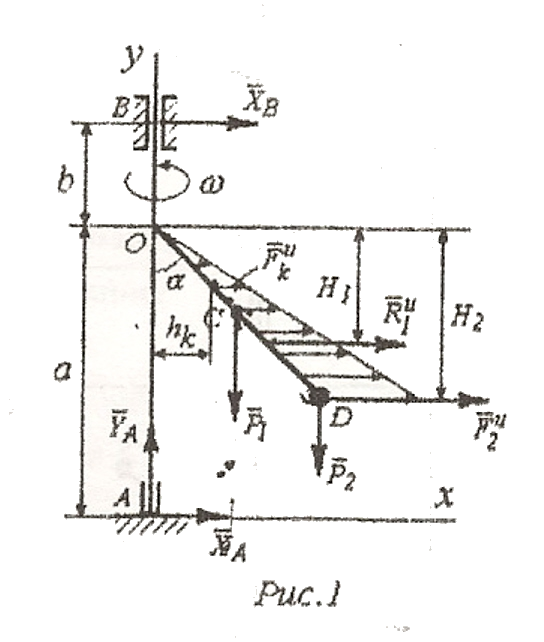 	Согласно принципу Даламбера присоединим к этим силам силы инерции элементов стержня и груза, считая груз материальной точкой. Так как вал вращается равномерно ( = const), то элементы связанной с ним системы тел (наклонный стержень и груз на его конце) имеют только нормальные ускорения nk, направленные к оси вращения. Численно nk = ²∙hk, где hk – расстояние элемента от оси. Тогда силы инерции , будут направлены от оси вращения и численно = ∙nk =∙²∙hk, где  - масса элемента. Поскольку все пропорциональны hk , то опора этих параллельных сил образует треугольник и их можно заменить равнодействующей , линия действия которой проходит через центр тяжести этого треугольника, т.е. на расстоянии Н₁ от вершины О, где Н₁ =  Н₂ (Н₂ = ℓ∙cos ).Но, как известно, равнодействующая любой системы сил равна ее главному вектору, а численно главный вектор сил инерции стержня = m₁∙ aC, где aC – ускорение центра масс стержня. При этом, как и для любого элемента стержня, aC = aCn = ²∙hС = ²∙ОС∙ sin (ОС = ½). В результате получим: = m₁∙² sin = 13,5 Н.Аналогично для силы инерции = m₂∙² sin = 18 Н.	Так как все действующие силы и силы инерции лежат в плоскости ху, то реакции подпятника А и подшипника В тоже лежат в этой плоскости, что было учтено при их изображении.	По принципу Даламбера приложенные внешние силы и силы инерции образуют уравновешенную систему сил. Составляя для этой произвольной плоской системы уравнения равновесия, получим:kx = 0; ХА + ХВ + +=0kу =0;  YA - P₁ - P₂ = 0,  (k) = 0; ХА ∙(а+b) - P₁   sin - P₂∙ℓ∙ sin + ∙ (Н₁ +b) = 0.	Подставив сюда числовые значения всех заданных и вычисленных величин и решив эту систему уравнений , найдем искомые реакции.Ответ: ХА = -11,8 Н, YA = 49,1 Н, ХВ = -19,7 Н. Знаки указывают, что силы А и В имеют направления, противоположные показанным на рис. 1.Задача №5. ПРИНЦИП ВОЗМОЖНЫХПЕРЕМЕЩЕНИЙУсловие задачи. Исходные данные.	В кривошипно- шатунном механизме (табл. 2) к кривошипу ОА приложена пора сил с моментом М, а к ползуну В – сила . Известны длины кривошипа ОА и шатуна АВ (табл. 1). Для заданного положения механизма определить силу  (табл.2, схемы 0-4) при известной величине момента пары М,  или определить момент пары М (табл. 2, схемы 5-9) при известной величине силы  в положении равновесия. 	Схема механизма выбирается в табл. 2 по последней цифре учебного шифра.Таблица 1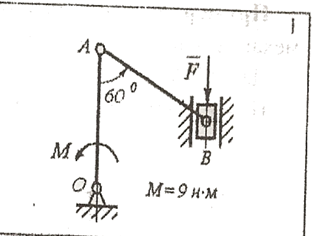 Пример решения задачи 5. Схема кривошипно-шатунного механизма показана на рис. 1.Дано: ОА = 0,3 м; АВ = 0,5 м; М = 4 Н∙м.Найти: силу  в положении равновесия механизма.Решение. Механизм находится под действием силы  и пары сил с моментом М. Наложенные на него связи допускают следующие возможные перемещения: поворот кривошипа ОА на угол  и смещение S₂ ползуна В по вертикали. Система имеет одну степень свободы. Уравнение работ, выражающее принцип возможных перемещений, получается в виде: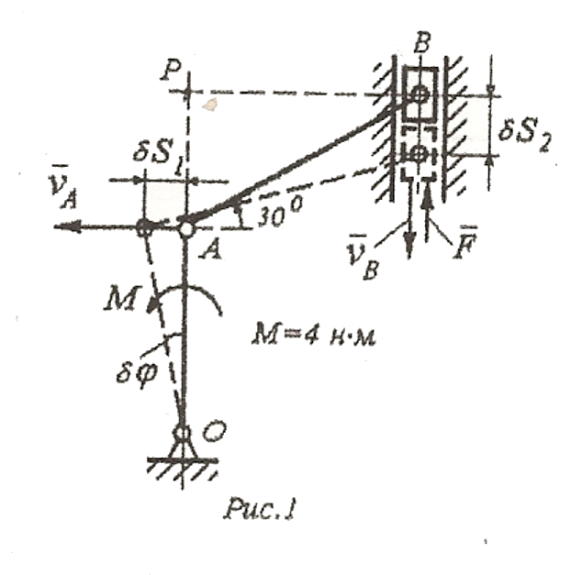 Аk = M –  ∙S₂ = 0            (1)	Найдем соотношение между  и S₂. Повернув кривошип ОА на угол , обнаруживаем, что шарнир А получил смещение S₁ . При этом =  , где ОА = 0,3 м.S₁ = VA∙t = (∙PA)  = PA S₂ = VB∙t = (∙PB)  = PBНайдем м.ц.с. для шатуна АВ (это точка Р, см рис. 1)  =  =  =  =  = 0,577, откуда S₁ =0,577∙ S₂Подставим S₁ в , представленное в (1):  =  =  , где ОА = 0,3 м.или   =  = 1,9 S₂                                            (2)Подставив  (2) в (1) получим:М∙1,9 S₂ -  ∙S₂ = 0или (1,9М – ) ∙S₂ = 0откуда    = 1,9М = 1,9∙4 = 7,69 Н.Ответ:  = 7,69 Н.Задача №6. ОБЩЕЕ УРАВНЕНИЕ ДИНАМИКИУсловие задачи. Исходные данные.	Однородный каток 3 массой m₃ и радиусом R₃ соединен гибкой нерастяжимой нитью с грузом  1 массой m₁. Нить переброшена через блок 2 массой m₂ (блок 2 считать однородным круглым диском). К оси катка 3 (табл. 2, схемы 2,6,7,9), или к грузу 1 (табл. 2, схемы 0,3,4,5,8), или к свободному концу нити (таблица 2, схема 1) приложена постоянная сила . Каток катится без скольжения, коэффициент трения скольжения груза о плоскость f , угол наклона плоскости  . К катку приложен тормозящий момент Мторм( табл. 2, схемы 0,1,3,4,5,8) или вращающий момент Мвр( табл. 2, схемы 2,6,7,9); трением в подшипнике блока 2 и трением качения при движении катка 3 пренебречь. Нить параллельна плоскости.	Определить ускорение груза 1, используя общее уравнение динамики.Таблица 1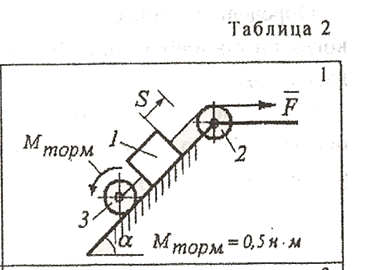 Пример решения задачи 6. Схема механизма показана на рис. 1. Дано: m₁ = 4 кг; m₂ = 3 кг; m₃ = 5 кг;  = 50Н; f = 0,2; R₃ = 0,2 м; Мвр = 2 Н∙м. Найти ускорение тела 1.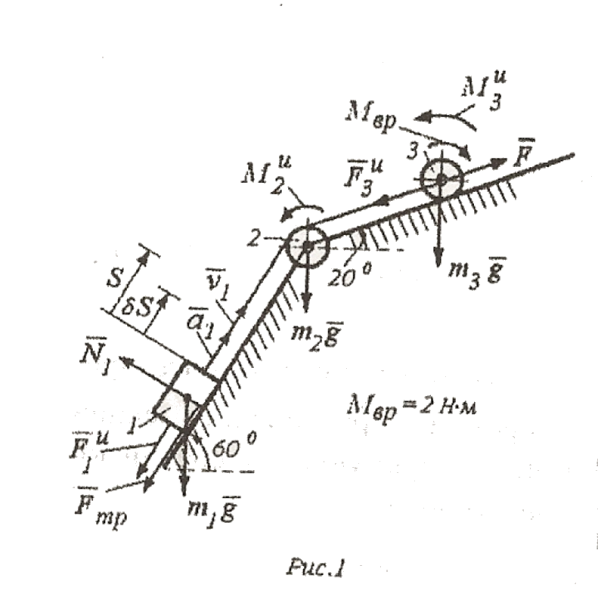 Указания. Задача 6 – на применение к изучению движения системы общего уравнения динамики (принципа Даламбера – Лагранжа).Запишем общее уравнение динамики Даламбера – Лагранжа:          +                        = 0            (1)сумма элемен-                  сумма элемен-тарных работ                     тарных работактивных (задан-             сил инерцииных) силили∙ S∙ cos (,  )     +  ∙ S∙ cos (,  k)  = 0 (2)	проекции сумм эле-                    проекции сумм	ментарных работ                         элементарных	активных сил                                 работ сил инерции	Система имеет одну степень свободы.	Установим активные силы согласно рис. 1.    m₁g – вес тела 1 (m₁ = 4)    тр1 – сила трения тела 1            тр1 = f∙N₁ = f∙ m₁g cos 60°;                          (  f = 0,2)    m₂g – вес тела 2 (m₂ = 3)    m₃g – вес тела 3 (m₃ = 5)     = 50H    Мвр = 2 Н∙мИсходные данные :  R₃ = 0,2 м	Вычислим и приложим к телам 1,2,3 силы инерции, задавшись ускорение W₁.Тело 1. Тело 1 движется поступательно,  = m W₁ = 4 W₁.Тело 2. Тело 2 совершает вращательное движение вокруг неподвижной оси (центр масс расположен на оси вращения). Момент сил инерции этого тела определяется по формуле:  = J2z ₂ ,        (a)где J2z =  m₂ ,   а ₂ =  (см. рис. 1)Подстановкой  их в (а), получим:  =  m₂∙  =  m₂ W₁ =  3 W₁ = 1,5  W₁Тело 3.  Тело 3 совершает плоскопараллельное движение. Тогда   = m₃ WC3 = 5 W₁, т.к. WC3 =  W₁ (см. рис. 1) = J3z ₃,                                      ()где J3z =  m₃ ,   а ₃ =  ,   (см. рис. 1)т.к. качение происходит без скольжения по аналогии с условием задачи 3, где «К» (см. рис. 1) – мгновенный центр скоростей.Примечание. ₃ получается так:₃ =  =   =   ;в соответствии с рис. 1  = , ₃ =   =  .Итак:   ₃ = Подставив J3z и ₃ в (), получим: =  m₃  =  5 Сообщим механической системе возможное перемещение  S₁.	Составим уравнение элементарных работ всех активных сил и сил инерции соответствующее общему уравнению (1) динамики, т.е.-m₁g sin 60°∙S₁ - ∙S₁ - тр∙S₁ - ∙₂ - -m₃g sin20°∙SC3 - ∙ SC3 - ∙₃ ++∙SC3 + Mвр∙₃ = 0                       (3)	Поскольку система имеет одну степень свободы движения (в нашем случае S₁ ) вырази все перемещения через S₁ : ₂ =  ;   SC3 = S₁; ₃ =  Подставив их в уравнение (3) и , предварительно, вытеснив за скобку S₁, получим:(4∙9,8∙0,87 - 4 - 3,9 – 1,5 - 5∙9,8∙0,34 – - 5 - 2,5∙ + 50 + 2∙ )S₁ = 0Т.к. S₁  0, то равно нулю выражение в скобках:-34,1 - 4 - 3,9 – 1,5 - 16,7 - 5  - 2,5 + 50 + +10 = 0,или  13 = 5,3,откуда  = 0,4 м/с², что полностью совпадает с результатом решения задачи 3.Ответ:  = 0,4 м/с².Места крепления и углы наклонаПредпоследняя цифра учебного шифраПредпоследняя цифра учебного шифраПредпоследняя цифра учебного шифраПредпоследняя цифра учебного шифраПредпоследняя цифра учебного шифраПредпоследняя цифра учебного шифраПредпоследняя цифра учебного шифраПредпоследняя цифра учебного шифраПредпоследняя цифра учебного шифраПредпоследняя цифра учебного шифраМеста крепления и углы наклона0123456789Подшипник в точкеBDEKBDEKDEКрепление стержня 1 в точкеDBDDEKBEEKКрепление стержня 2 в точкеKEBEDBKBKD °30456075903045607590°45607530604530756045ДлинаПредпоследняя цифра учебного шифраПредпоследняя цифра учебного шифраПредпоследняя цифра учебного шифраПредпоследняя цифра учебного шифраПредпоследняя цифра учебного шифраПредпоследняя цифра учебного шифраПредпоследняя цифра учебного шифраПредпоследняя цифра учебного шифраПредпоследняя цифра учебного шифраПредпоследняя цифра учебного шифраДлина0123456789ОА, м0,20,40,70,40,60,40,70,30,90,5АВ, м0,50,60,90,81,10,71,20,81,30,7Предпоследняя цифра учебного шифраПредпоследняя цифра учебного шифраПредпоследняя цифра учебного шифраПредпоследняя цифра учебного шифраПредпоследняя цифра учебного шифраПредпоследняя цифра учебного шифраПредпоследняя цифра учебного шифраПредпоследняя цифра учебного шифраПредпоследняя цифра учебного шифраПредпоследняя цифра учебного шифра0123456789m₁, кг1235234243m₂, кг3453452345m₃, кг4121543252F, H3040506070405060708030453060453045603060f0,100,120,140,160,180,200,220,240,260,28R₃, м0,30,10,60,40,20,40,60,40,60,2S, м231,54234234